ΒΕΒΑΙΩΣΗ ΣΥΜΜΕΤΟΧΗΣ ΣΕ ΕΞΕΤΑΣΕΙΣΓια την έκδοση βεβαιώσεων συμμετοχής φοιτητών σε εξετάσεις θα ακολουθείται η εξής διαδικασία:Ο φοιτητής θα συμπληρώνει το έντυπο βεβαίωσης που περιλαμβάνεται στη 2η σελίδα του παρόντος εγγράφου, αναγράφοντας τα σχετικά μαθήματα στην εξέταση των οποίων συμμετείχε (με όλα τα σχετικά στοιχεία που αναφέρονται στον πίνακα), και θα το αποστέλλει με e-mail στη Γραμματεία (auto@teiste.gr). Το συμπληρωμένο έντυπο θα αποστέλλεται σε επεξεργάσιμη μορφή (doc αρχείο).Η γραμματεία θα επιβεβαιώνει τη συμμετοχή του φοιτητή στην εξέταση (επικοινωνώντας με τους διδάσκοντες) Κατόπιν ολοκλήρωσης του προαναφερόμενου ελέγχου ο φοιτητής θα παραλαμβάνει τη βεβαίωση από τη Γραμματεία (μέσω e-mail), όταν θα έχει ολοκληρωθεί ο σχετικός έλεγχος.H βεβαίωση συμμετοχής θα δίνεται συνολικά για όλα τα μαθήματα μετά το πέρας των εξετάσεων, εκτός εάν συντρέχουν ειδικοί λόγοι να παραλάβει ο φοιτητής τη σχετική βεβαίωση εντός συγκεκριμένης προθεσμίας.   ΕΛΛΗΝΙΚΗ ΔΗΜΟΚΡΑΤΙΑ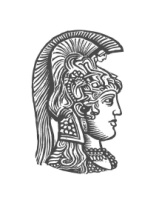 ΕΘΝΙΚΟN ΚΑΙ ΚΑΠΟΔΙΣΤΡΙΑΚON ΠΑΝΕΠΙΣΤΗΜΙΟN ΑΘΗΝΩΝΣΥΜΒΟΥΛΙΟ ΕΝΤΑΞΗΣ ΑΡΘΡ. 13 ΠΑΡ.1 Ν. 4589/2019 Διεύθυνση: Ψαχνά Ευβοίας     Τ.Κ.: 344 00ΒΕΒΑΙΩΣΗΒεβαιώνεται ότι ο /η φοιτητής / τρια .............................................................................με αριθμό μητρώου ...............................................συμμετείχε στις εξετάσεις του χειμερινού εξαμήνου 2020-2021 στα παρακάτω μαθήματα :Η παρούσα βεβαίωση χορηγείται για κάθε νόμιμη χρήση.H Γραμματέας του Συμβουλίου Ένταξης Αικατερίνη Πυρούδη α/α Ευαγγελία ΜπούρικαΓραμματεία: Προγρ. Σπουδών Μηχ. Αυτοματισμού Τ.Ε                         Ταχ. Δ/νση: Ψαχνά Εύβοιας, 34400Τηλέφωνο: 2228099673-674e-mail: auto@teiste.grΠληροφορίες: Ε. Μπούρικα , Π. ΛιάπηΜΑΘΗΜΑΗΜΕΡΟΜΗΝΙΑΩΡΑΔΙΔΑΣΚΩΝ ΜΑΘΗΜΑΤΟΣ